מאיה בורשטיין – "מעטות השעות"
סינגל שלישי מתוך "רכיבה לילית " – אלבום בכורה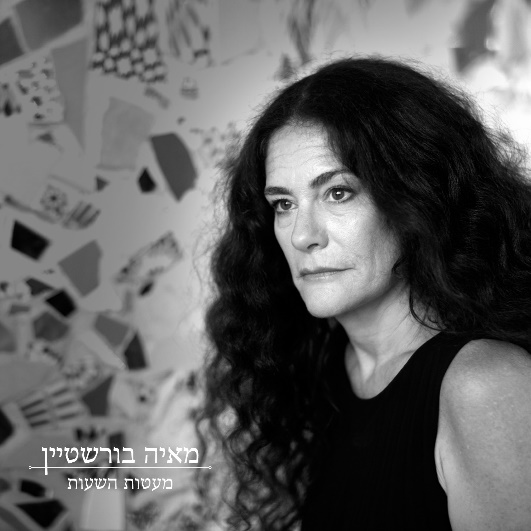 הסינגל "מעטות השעות" הוא שיר התפקחות עם מעט מילים אבל הרבה משמעות . שיר שישב שנים רבות במגירה אבל בגלל האמת שבו נראה לי שהוא בלי גיל ואולי פשוט הייתי צריכה להתרחק מהזמן בו נכתב בכדי להוציא אותו .השיר הכי אינטימי באלבום .זהו סינגל שלישי מתוך האלבום "רכיבה לילית" , אלבום ראשון של מאיה בורשטיין המשלב בתוכו ניואנסים דקים בין סגנונות הרוק הרך והג'אז עם גיחות לעולמות מוסיקליים נוספים ."עד שהגעתי לעולמות המוסיקליים בחיי הייתי כותבת המון שירים למגירה" . מעטות השעות נכתב דווקא יחד עם הלחן .מאז לימודיה בבית בספר למוסיקה רימון, הופיעה רבות בערבי משוררים עם חומרים מקוריים ובהרכבים משתנים . כמו כן לימדה ומלמדת כיום פתוח קול במגמות תיאטרון , באופן פרטי ובמרכז למוסיקה . את המוסיקה לוקחת אתה גם לבית הספר היסודי בו היא עובדת כחלק מצוות חלוצי המשלב ילדים עם ובלי צרכים מיוחדים  באותה הכתה .מאיה מגדירה עצמה כ"ילדת בוהמה" : "נולדתי לתוך קומונה של הורי עם חנוך לוין לא הרבה אחרי תקופת מלכת האמבטיה". החיבור לתיאטרון בא מהבית עם אמא שחקנית ואבא קולנוען (יגאל בורשטיין) .כתיבת המילים התגבשה אצלה בגיל צעיר מאוד.לאלבום אופי ביוגרפי ואינטימי ,שירים פיוטיים , סיפורי חיים . אוירה מעודנת שנעה בין שירים קטנים להתפרצויות ג'אז מפתיעות.ליצירת קשר:0506685131mayayael@hotmail.com